2021 – Under 7’s Teams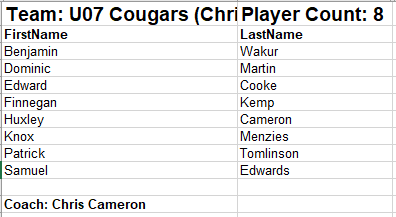 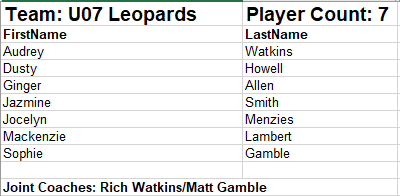 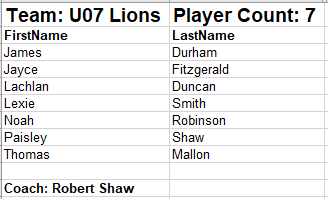 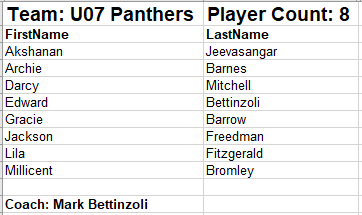 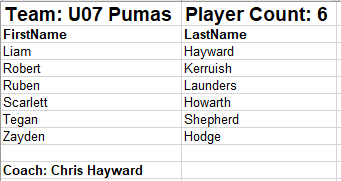 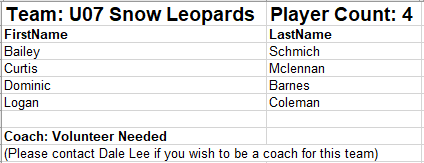 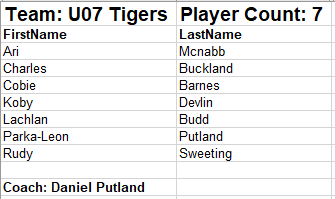 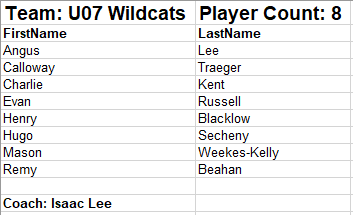 